Konverzace v anglickém jazycePředpokládaný vyučující: prof. Mazancová, Lynne Zelenka, James Wangle rodilí mluvčí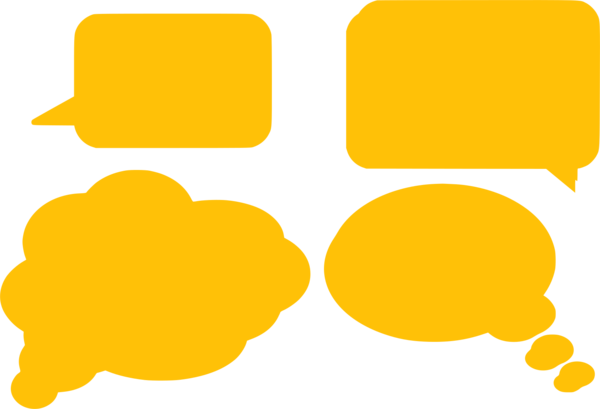 Seminář Konverzace v AJ nabídne studentům možnost rozšíření a procvičení svých jazykových schopností a dovedností, především zaměřených na schopnost vést rozhovor, klást otázky a vyjádřit svůj názor. V rámci semináře budou diskutována i maturitní témata a procvičovány dovednosti, které pak jsou ověřovány u maturitní zkoušky. Úroveň používaného jazyka je B1-B2Seminář je převážně určen pro studenty, kteří se potřebují zlepšit v komunikačních dovednostech a získat potřebnou sebedůvěru při komunikaci v anglickém jazyce. V semináři se nebudou primárně probírat jednotlivé gramatické jevy, ale spíše celkové fungování jazyka a jeho vývoj v různých situacích běžného života. Seminář je dvouletý s možností přestupu do jiného anglického semináře ve čtvrtém ročníku.Hodnocení: zkoušení z jazykových schopností a dovedností